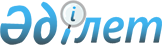 Жамбыл облысы Мойынқұм ауданының Ақбақай, Биназар, Бірлік, Бурылбайтал, Қашқантеңіз, Қияхты, Құмөзек, Кеңес, Мойынқұм, Мыңарал, Мыңарал стансасы, Назарбеков, Ұланбел және Хантау елді мекендерінің шекарасын (шегін) өзгерту туралыЖамбыл облысы Мойынқұм ауданы әкімдігінің 2020 жылғы 29 қаңтардағы № 12 қаулысы және Жамбыл облыстық Мойынқұм аудандық мәслихатының 2020 жылғы 31 наурыздағы № 56-7 шешімі. Жамбыл облысының Әділет департаментінде 2020 жылғы 10 сәуірде № 4547 болып тіркелді
      "Қазақстан Республикасындағы жергілікті мемлекеттік басқару және өзін-өзі басқару туралы" Қазақстан Республикасының 2001 жылғы 23 қаңтардағы Заңына және "Қазақстан Республикасының әкiмшiлiк-аумақтық құрылысы туралы" Қазақстан Республикасының 1993 жылғы 8 желтоқсандағы Заңына, Мойынқұм ауданы әкімдігі ҚАУЛЫ ЕТЕДІ және Мойынқұм аудандық мәслихаты ШЕШІМ ҚАБЫЛДАДЫ:
      1. Осы нормативтік құқықтық актінің 1, 2, 3, 4, 5, 6, 7, 8, 9, 10, 11 қосымшаларына сәйкес экспликация бойынша Жамбыл облысы Мойынқұм ауданы Ақбақай, Биназар, Бірлік, Қарабөгет, Кеңес, Қызылтал, Мойынқұм, Мыңарал, Ұланбел, Хантау және Шығанақ ауылдық округтерінің жер есебінен:
      1) 81 гектар қосылуымен Жамбыл облысы Мойынқұм ауданының Ақбақай елді мекенінің; 
      2) 61,9 гектар қосылуымен Жамбыл облысы Мойынқұм ауданының Биназар елді мекенінің; 
      3) 129 гектар қосылуымен Жамбыл облысы Мойынқұм ауданының Бірлік елді мекенінің;
      4) 218,1 гектар қосылуымен Жамбыл облысы Мойынқұм ауданының Құмөзек елді мекенінің; 
      5) 184 гектар қосылуымен Жамбыл облысы Мойынқұм ауданының Кеңес елді мекенінің;
      6) 12,2 гектар қосылуымен Жамбыл облысы Мойынқұм ауданының Назарбеков елді мекенінің;
      7) 673,1 гектар қосылуымен Жамбыл облысы Мойынқұм ауданының Мойынқұм елді мекенінің; 
      8) 41 гектар қосылуымен Жамбыл облысы Мойынқұм ауданының Мыңарал елді мекенінің;
       28 гектар қосылуымен Жамбыл облысы Мойынқұм ауданының Мыңарал стансасы елді мекенінің; 
      91,96 гектар қосылуымен Жамбыл облысы Мойынқұм ауданының Қашқантеңіз елді мекенінің; 
      9) 77,9 гектар қосылуымен Жамбыл облысы Мойынқұм ауданының Ұланбел елді мекенінің; 
      10) 206,91 гектар қосылуымен Жамбыл облысы Мойынқұм ауданының Хантау елді мекенінің; 
      9,8 гектар қосылуымен Жамбыл облысы Мойынқұм ауданының Қияхты елді мекенінің; 
      11) 32,56 гектар қосылуымен Жамбыл облысы Мойынқұм ауданының Бурылбайтал елді мекенінің шекаралары (шегі) өзгертілсін; 
      2. Аудандық мәслихаттың шешімі мен аудан әкімдігі қаулысының орындалуын бақылау және интернет-ресурстарда жариялануы аудан әкімінің орынбасары Бақытжан Алдасүгірұлы Қалымбетовке және аудандық мәслихаттың "Аумақтың экономикалық дамуы, бюджет және жергілікті салықтар, өнеркәсіп салаларын, ауыл шаруашылығы мен кәсіпкерлік салаларын дамыту, аумақтық құрылыс, жер учаскесін сатып алу туралы шарттар жобаларын қарау, қоршаған ортаны қорғау мәселелері жөніндегі" тұрақты комиссиясына жүктелсін.
      3. Осы нормативтік құқықтық акт әділет органдарында мемлекеттік тіркеуден өткен күннен бастап күшіне енеді және оның алғашқы ресми жарияланған күннен кейін күнтізбелік он күнтізбелік күн өткен соң қолданысқа енгізіледі. Жамбыл облысы Мойынқұм ауданы Ақбақай елді мекенінің шегін кеңейту жөніндегі ЭКСПЛИКАЦИЯ Жамбыл облысы Мойынқұм ауданы Биназар елді мекенінің шегін кеңейту жөніндегі ЭКСПЛИКАЦИЯ Жамбыл облысы Мойынқұм ауданы Бірлік елді мекенінің шегін кеңейту жөніндегі ЭКСПЛИКАЦИЯ Жамбыл облысы Мойынқұм ауданы Құмөзек елді мекенінің шегін кеңейту жөніндегі ЭКСПЛИКАЦИЯ Жамбыл облысы Мойынқұм ауданы Кеңес елді мекенінің шегін кеңейту жөніндегі ЭКСПЛИКАЦИЯ Жамбыл облысы Мойынқұм ауданы Назарбеков елді мекенінің шегін кеңейту жөніндегі ЭКСПЛИКАЦИЯ Жамбыл облысы Мойынқұм ауданы Мойынқұм елді мекенінің шегін кеңейту жөніндегі ЭКСПЛИКАЦИЯ Жамбыл облысы Мойынқұм ауданы Мыңарал, Мыңарал стансасы және Қашқантеңіз елді мекендерінің шегін кеңейту жөніндегі ЭКСПЛИКАЦИЯ Жамбыл облысы Мойынқұм ауданы Ұланбел елді мекенінің шегін кеңейту жөніндегі ЭКСПЛИКАЦИЯ Жамбыл облысы Мойынқұм ауданы Хантау және Қияхты елді мекендерінің шегін кеңейту жөніндегі ЭКСПЛИКАЦИЯ Жамбыл облысы Мойынқұм ауданы Бурылбайтал елді мекенінің шегін кеңейту жөніндегі ЭКСПЛИКАЦИЯ
					© 2012. Қазақстан Республикасы Әділет министрлігінің «Қазақстан Республикасының Заңнама және құқықтық ақпарат институты» ШЖҚ РМК
				
      Аудан әкімі 

М. Мусаев

      Мойынқұм аудандық мәслихатының 

      сессия төрағасы 

М. Мукашев

      Мойынқұм аудандық 

      мәслихатының хатшысы 

Ш. Исабеков
Мойынқұм ауданы әкімдігінің
2020 жылғы 29 қаңтардағы № 12 
қаулысы және Мойынқұм 
аудандық мәслихатының
2020 жылғы 31 наурыздағы 
№ 56-7 шешімі 1 қосымша
№ 
Жер пайдаланушылардың атаулары
Жалпы ауданы гектар
оның ішінде:
оның ішінде:
оның ішінде:
оның ішінде:
оның ішінде:
оның ішінде:
оның ішінде:
№ 
Жер пайдаланушылардың атаулары
Жалпы ауданы гектар
көп жылдық екпелер, гектар
жайылым, гектар
оның ішінде суландырылғаны, гектар
барлық ауыл шаруашылық алқаптары, гектар
жол астында, гектар
құрылыс астында, гектар
басқа жерлер, гектар
1
2
3
4
5
6
7
8
9
10
1.
Ақбақай ауылдық округінің аумағы,
1119
5
1004
1004
1009
90
5
15
оның ішінде:
оның ішінде:
Ақбақай ауылы әкімінің аппаратының жері
1059
977
977
977
80
2
Ақбақай елді мекені
60
5
27
27
32
10
5
13
2.
Ақбақай елді мекеніне Ақбақай ауылы әкімінің аппаратының жерінен қосылатын жер көлемі: 
81
81
81
81
оның ішінде:
оның ішінде:
1 учаске
19
19
19
19
2 учаске
62
62
62
62
3.
Ақбақай ауылдық округінің шегі өзгертілгеннен кейінгі жер көлемі, оның ішінде:
1119
5
1004
1004
1009
90
5
15
Ақбақай ауылы әкімінің аппаратының жері
978
896
896
896
80
2
Ақбақай елді мекені
141
5
108
108
113
10
5
13Мойынқұм ауданы әкімдігінің
2020 жылғы 29 қаңтардағы № 12 
қаулысы және Мойынқұм 
аудандық мәслихатының
2020 жылғы 31 наурыздағы 
№ 56-7 шешімі
2 қосымша
№
Жер пайдаланушылардың атаулары
Жалпы көлемі, гектар
оның ішінде
оның ішінде
оның ішінде
оның ішінде
оның ішінде
оның ішінде
оның ішінде
оның ішінде
оның ішінде
№
Жер пайдаланушылардың атаулары
Жалпы көлемі, гектар
егістік, гектар
көп жылдық екпелер, гектар
жайылым,

гектар
оның ішінде

сулан-дырылғаны, гектар
барлық ауыл шаруашылық алқаптары,

гектар
каналдар және коллекторлар асты жерлер, гектар
жолдар және көшелер астындағы жерлер, гектар
құрылыс астындағы жерлер, гектар
басқа жерлер, гектар
1
2
3
4
5
6
7
8
9
10
11
12
1.
Биназар ауылдық округінің аумағы, 
2750,9
36
4
2659,8
2659,8
2699,8
1,1
25,3
14
10,7
оның ішінде:
оның ішінде:
Биназар ауылдық округі
2630,9
2619,8
2619,8
2619,8
1,1
0,3
2
7,7
Биназар ауылы
120
36
4
40
40
80
25
12
3
2.
Биназар елді мекеніне Биназар ауылдық округінің жерінен қосылатын жер көлемі:
61,9
58,8
58,8
58,8
1,1
0,3
1,7
оның ішінде:
оның ішінде:
1 учаске
61,1155
58,8155
58,8155
58,8155
1,1
0,3
0,9
2 учаске
0,2686
0,2686
3 учаске
0,5361
0,5361
3.
Биназар ауылдық округінің шегі өзгертілгеннен кейінгі жер көлемі, оның ішінде:
2750,9
36
4
2659,8
2659,8
2699,8
1,1
25,3
14
10,7
Биназар ауылдық округі
2569
2561
2561
2561
2
6
Биназар ауылы
181,9
36
4
98,8
98,8
138,8
1,1
25,3
12
4,7Мойынқұм ауданы әкімдігінің
2020 жылғы 29 қаңтардағы № 12
 қаулысы және Мойынқұм 
аудандық мәслихатының
2020 жылғы 31 наурыздағы 
№ 56-7 шешімі
3 қосымша
№ 
Жер пайдаланушылардың атаулары
Жалпы көлемі, гектар
оның ішінде
оның ішінде
оның ішінде
оның ішінде
оның ішінде
оның ішінде
оның ішінде
оның ішінде
оның ішінде
оның ішінде
№ 
Жер пайдаланушылардың атаулары
Жалпы көлемі, гектар
егістік, гектар
көп жылдық екпелер, гектар
жайылым, гектар
оның ішінде

жақсартылғаны, гектар
оның ішінде

суландырылғаны, гектар
барлық ауыл шаруашылық алқаптары, гектар
ағаш екпелері асты, гектар
жолдар және көшелер астындағы жерлер, гектар
құрылыстар астындағы жерлер, гектар
басқа жерлер, гектар
1
2
3
4
5
6
7
8
9
10
11
12
13
1.
Бірлік ауылдық округінің аумағы, оның ішінде:
1658
125
13
1306
31
1275
1444
7,7
100
58
48,3
оның ішінде:
оның ішінде:
Бірлік ауылдық округі
1309
8
1276
31
1245
1284
7,7
17,3
Бірлік ауылы
349
117
13
30
30
160
100
58
31
2.
Бірлік елді мекеніне Бірлік ауылдық округінің жерінен қосылатын жер көлемі:
129
8
112
31
81
120
7,7
1,3
оның ішінде:
оның ішінде:
1 учаске
52,0
8
43
43
51
1
2 учаске
68,0
66
31
35
66
1,7
0,3
3 учаске
6,0
6,0
4 учаске
0,7
0,7
0,7
0,7
5 учаске
2,3
2,3
2,3
2,3
3
Бірлік ауылдық округінің өзгертілгеннен кейінгі жер көлемі оның ішінде:
1658
125
13
1306
31
1275
1444
7,7
100
58
48,3
Бірлік ауылдық округі
1180
1164
1164
1164
16
Бірлік ауылы
478
125
13
142
31
111
280
7,7
100
58
32,3Мойынқұм ауданы әкімдігінің
2020 жылғы 29 қаңтардағы № 12
 қаулысы және Мойынқұм 
аудандық мәслихатының
2020 жылғы 31 наурыздағы № 
56-7 шешімі
4 қосымша
№ 
Жер пайдаланушылардың атаулары
Жалпы көлемі, гектар
оның ішінде
оның ішінде
оның ішінде
оның ішінде
оның ішінде
оның ішінде
оның ішінде
оның ішінде
№ 
Жер пайдаланушылардың атаулары
Жалпы көлемі, гектар
егістік, гектар
көп жылдық екпелер, гектар
жайылым, гектар
оның ішінде суландырылғаны, гектар
барлық ауыл шаруашылық алқаптары, гектар
жол астындағы жерлер, гектар
құрылыс асты жерлері, гектар
басқа жерлер, гектар
1
2
3
4
5
6
7
8
9
10
11
1.
Қарабөгет ауылдық округінің аумағы, 
14956
42
2
14051
14051
14515
117
31
293
оның ішінде:
оның ішінде:
Қарабөгет ауылдық округі
14327,3
2
13636,3
13636,3
13636,3
269
Қарабөгет елді мекені
263
16
158
158
174
62
15
12
Сарыөзек елді мекені
229,7
6
206,7
206,7
212,7
7
4
6
Құмөзек елді мекені
136
20
50
50
70
48
12
6
2.
Құмөзек елді мекеніне Қарабөгет ауылдық округінің жерінен қосылатын жер көлемі:
218.1
218.1
218.1
218.1
оның ішінде:
1 учаске
107,988
107,988
107,988
107,988
2 учаске
48,8234
48,8234
48,8234
48,8234
3 учаске
5,2196
5,2196
5,2196
5,2196
4 учаске
56,1109
56,1109
56,1109
56,1109
3.
Қарабөгет ауылдық округінің кеңейтілгеннен кейінгі жер көлемі, оның ішінде:
14956
42
2
14051
14051
14515
117
31
293
Қарабөгет ауылдық округі
14109,2
13418,2
13418,2
13418,2
269
Қарабөгет елді мекені
263
16
158
158
174
62
15
12
Сарыөзек елді мекені
229,7
6
206,7
206,7
212,7
7
4
6
Құмөзек елді мекені
354.1
20
268.1
268.1
288.1
48
12
6Мойынқұм ауданы әкімдігінің
2020 жылғы 29 қаңтардағы № 12 
қаулысы және Мойынқұм 
аудандық мәслихатының
2020 жылғы 31 наурыздағы 
№ 56-7 шешімі
5 қосымша
№ 
Жер пайдаланушылардың атаулары
Жалпы көлемі, гектар
оның ішінде:
оның ішінде:
оның ішінде:
оның ішінде:
оның ішінде:
оның ішінде:
оның ішінде:
оның ішінде:
№ 
Жер пайдаланушылардың атаулары
Жалпы көлемі, гектар
егістік, гектар
көп жылдық екпелер, гектар
жайылым, гектар
оның ішінде суландырылғаны, гектар
барлық ауыл шаруашылық алқаптары, гектар
жолдар және көшелер астындағы жерлер, гектар
құрылыстар астындағы жерлер
басқа алқаптар, гектар
1
2
3
4
5
6
7
8
9
10
11
1.
Кеңес ауылдық округінің аумағы, 
1323
109
6
1101,9
1101,9
1216,9
49
37
20,1
оның ішінде:
оның ішінде:
Кеңес ауылдық округі
1102
1101,9
1101,9
1101,9
0,1
Кеңес ауылы
221
109
6
-
-
115
49
37
20
2.
Кеңес елді мекеніне Кеңес ауылдық округінің жерінен қосылатын жер көлемі:
184
183,9
183,9
183,9
0,1
3.
Кеңес ауылдық округінің шегі өзгертілгеннен кейінгі жер көлемі, оның ішінде:
1323
109
6
1101,9
1101,9
1216,9
49
37
20,1
Кеңес ауылдық округі
918
918
918
918
Кеңес ауылы
405
109
6
183,9
183,9
298,9
49
37
20,1Мойынқұм ауданы әкімдігінің
2020 жылғы 29 қаңтардағы № 12
 қаулысы және Мойынқұм 
аудандық мәслихатының
2020 жылғы 31 наурыздағы 
№ 56-7 шешімі
6 қосымша
№ 
Жер пайдаланушылардың атаулары
Жалпы ауданы, гектар
оның ішінде
оның ішінде
оның ішінде
оның ішінде
оның ішінде
оның ішінде
оның ішінде
оның ішінде
№ 
Жер пайдаланушылардың атаулары
Жалпы ауданы, гектар
егістік, гектар
көп жылдық екпелер, гектар
жайылым, гектар
оның ішінде суландырылғаны, гектар
барлық ауыл шаруашылық алқаптары, гектар
жолдар және көшелер астындағы жерлер, гектар
құрылыс астындағы жерлер, гектар
басқа алқаптар, гектар
1
2
3
4
5
6
7
8
9
10
11
1.
Қызылтал ауылдық округінің аумағы, 
3952,2
60
4
3719,5
3719,5
3783,5
106,6
35
27,1
оның ішінде:
оның ішінде:
Қызылтал ауылдық округі
3610,2
3519
3519
3519
64,1
11
16,1
Көкжелек ауылы
244
35
4
157,5
157,5
196,5
24,5
16
7
Назарбеков ауылы
98
25
43
43
68
18
8
4
2.
Назарбеков елді мекеніне Қызылтал ауылдық округінің жерінен қосылатын жер көлемі:
12,2
11,5
11,5
11,5
0,6
0,1
3.
Қызылтал ауылдық округінің өзгертілгеннен кейінгі жер көлемі
3952,2
60
4
3719,5
3719,5
3783,5
106,6
35
27,1
Қызылтал ауылдық округі
3598
3507,5
3507,5
3507,5
63,5
11
16
Көкжелек ауылы
244
35
4
157,5
157,5
196,5
24,5
16
7
Назарбеков ауылы
110,2
25
54,5
54,5
79,5
18,6
8
4,1Мойынқұм ауданы әкімдігінің
2020 жылғы 29 қаңтардағы № 12 
қаулысы және Мойынқұм 
аудандық мәслихатының
2020 жылғы 31 наурыздағы 
№ 56-7 шешімі
7 қосымша
№ р/н
Жер пайдаланушылардың атаулары
Жалпы ауданы,

гагетар
оның ішінде:
оның ішінде:
оның ішінде:
оның ішінде:
оның ішінде:
оның ішінде:
оның ішінде:
оның ішінде:
№ р/н
Жер пайдаланушылардың атаулары
Жалпы ауданы,

гагетар
егістік,

гектар
көп жылдық екпелер, гектар
жайылым,

гектар
барлық ауыл шаруашылық алқаптары, гектар
су астында,

гектар
жол астында, гектар
құрылыс астында, гектар
басқа жерлер, гектар
1
2
3
4
5
6
7
8
9
10
11
1.
Мойынқұм ауылдық округінің аумағы, 
4964,97
115
29
3822,608
3966,608
4,97
174,292
123
696,1
оның ішінде:
оның ішінде:
Мойынқұм ауылдық округі
2520,97
7
2
2334,608
2343,608
4,97
16,292
3
153,1
Мойынқұм ауылы
2444
108
27
1488
1623
158
120
543
2.
Мойынқұм елді мекеніне Мойынқұм ауылдық округінің жерінен қосылатын жер көлемі:
684,97
674,608
674,608
4,97
4,292
1,1
оның ішінде:
оның ішінде:
1 учаске
134,78
131,26
131,26
2,97
0,55
2 учаске
16,69
16,17
16,17
0,52
3 учаске
22,5
21,128
21,128
1,3
0,072
4 учаске
511,0
506,05
506,05
0,7
3,15
1,1
3.
Мойынқұм ауылдық округінің өзгертілгеннен кейінгі жер көлемі
4964,97
115
29
3822,608
3966,608
4,97
174,292
123
696,1
Мойынқұм ауылдық округі
1836
7
2
1660
1669
12
3
152
Мойынқұм ауылы
3128,97
108
27
2162,608
2297,608
4,97
162,292
120
544,1Мойынқұм ауданы әкімдігінің
2020 жылғы 29 қаңтардағы № 12 
қаулысы және Мойынқұм 
аудандық мәслихатының
2020 жылғы 31 наурыздағы 
№ 56-7 шешімі
8 қосымша
№ 
Жер пайдаланушылардың атаулары
Жалпы көлемі, гектар
оның ішінде:
оның ішінде:
оның ішінде:
оның ішінде:
оның ішінде:
оның ішінде:
оның ішінде:
оның ішінде:
№ 
Жер пайдаланушылардың атаулары
Жалпы көлемі, гектар
егістік, гектар
көп жылдық екпелер, гектар
жайылым, гектар
оның ішінде суландырылғаны, гектар
барлық ауыл шаруашылық алқаптары, гектар
жол астында жер, көлемі
құрылыс асты жері, гектар
басқа жерлер, гектар
1
2
3
4
5
6
7
8
9
10
11
1.
Мыңарал ауылдық округінің аумағы,
1560,96
1160,96
1160,96
1164,96
68
6
322
оның ішінде:
оның ішінде:
Мыңарал ауылдық округі
1427,91
1078,91
1078,91
1078,91
54
295
Мыңарал елді мекені
69.71
2
2
40.71
40.71
44.71
8
3
14
Мыңарал стансасы елді мекені
41.31
23.31
23.31
23.31
5
3
10
Қашқантеңіз елді мекені
22,03
18,03
18,03
18,03
1
3
2.
Мыңарал елді мекеніне Мыңарал ауылдық округінің жерінен қосылатын жер көлемі: оның ішінде:
41
41
41
41
1 учаске
38.5914
38.5914
38.5914
38.5914
2 учаске
2.4
2.4
2.4
2.4
3.
Мыңарал стансасы елді мекеніне Мыңарал ауылдық округінің жерінен қосылатын жер көлемі:
28
28
28
28
4.
Қашқантеңіз елді мекеніне Мыңарал ауылдық округінің жерінен қосылатын жер көлемі:
91,96
91,96
91,96
91,96
5.
Мыңарал ауылдық округінің шегі өзгертілгеннен кейінгі жер көлемі, оның ішінде:
1560,96
1160,96
1160,96
1164,96
68
6
322
Мыңарал ауылдық округі
1266,95
917,95
917,95
917,95
54
295
Мыңарал елді мекені
110.71
2
2
81.71
81.71
85.71
8
3
14
Мыңарал стансасы елді мекені
69.31
51.31
51.31
51.31
5
3
10
Қашқантеңіз елді мекені
113,99
109,99
109,99
109,99
1
3Мойынқұм ауданы әкімдігінің
2020 жылғы 29 қаңтардағы № 12 
қаулысы және Мойынқұм
 аудандық мәслихатының
2020 жылғы 31 наурыздағы 
№ 56-7 шешімі
9 қосымша
№ 
Жер пайдаланушылардың атауы
Жалпы көлемі,
оның ішінде:
оның ішінде:
оның ішінде:
оның ішінде:
оның ішінде:
оның ішінде:
оның ішінде:
оның ішінде:
№ 
Жер пайдаланушылардың атауы
Жалпы көлемі,
егістік, гектар
көп жылдық екпелер, гектар
жайылым, гектар
оның ішінде суландырылғаны, гектар
барлық ауыл шаруашылық алқаптары, гектар
жол асты жерлері, гектар
құрылыс асты жерлері, гектар
басқа жерлер, гектар
1
2
4
5
7
8
9
10
11
12
13
1
Ұланбел ауылдық округінің аумағы, 
1055
75
4
750
750
829
114
30
82
оның ішінде:
оның ішінде:
Ұланбел ауылдық округі
870
727
727
727
69
74
Ұланбел ауылы
185
75
4
23
23
102
45
30
8
2
Ұланбел елді мекеніне Ұланбел ауылдық округінің жерінен қосылатын жер көлемі: оның ішінде:
77,9
77,9
77,9
77,9
оның ішінде:
оның ішінде:
1 учаске
13,747
13,747
13,747
13,747
2 учаске
16,0391
16,0391
16,0391
16,0391
3 учаске
11,8823
11,8823
11,8823
11,8823
4 учаске
2,0715
2,0715
2,0715
2,0715
5 учаске
23,7576
23,7576
23,7576
23,7576
6 учаске
10,3667
10,3667
10,3667
10,3667
3
Ұланбел ауылдық округінің шегі өзгертілгеннен кейінгі жер көлемі, оның ішінде:
1055
75
4
750
750
829
114
30
82
Ұланбел ауылдық округі
792,1
649,1
649,1
649,1
69
74
Ұланбел ауылы
262,9
75
4
100,9
100,9
179,9
45
30
8Мойынқұм ауданы әкімдігінің
2020 жылғы 29 қаңтардағы № 12 
қаулысы және Мойынқұм 
аудандық мәслихатының
2020 жылғы 31 наурыздағы 
№ 56-7 шешімі
10 қосымша
№ 
Жер пайдаланушылардың атаулары
Жалпы ауданы, гектар
оның ішінде:
оның ішінде:
оның ішінде:
оның ішінде:
оның ішінде:
оның ішінде:
оның ішінде:
№ 
Жер пайдаланушылардың атаулары
Жалпы ауданы, гектар
егістік, гектар
жайылым, гектар
оның ішінде суландырылғаны, гектар
барлық ауыл шаруашылық алқаптары, гектар
жол асты жерлері, гектар
құрылыс асты жерлері, гектар
басқа жерлер, гектар
1
2
3
4
5
6
7
8
9
10
1.
Хантау ауылдық округінің аумағы, 
2240,1
1
2004,1
2004,1
2005,1
47
5
183
оның ішінде:
оның ішінде:
Хантау ауылдық округі
2003,8
1824,8
1824,8
1824,8
29
150
Хантау елді мекені
155
1
121
121
122
10
5
18
Қияқты елді мекені
81.3
58.3
58.3
58.3
8
15
2.
Хантау елді мекеніне Хантау ауылдық округінің жерінен қосылатын жер көлемі: оның ішінде:
206.91
206.91
206.91
206.91
1 учаске
51
51
51
51
2 учаске
149,61
149,61
149,61
149,61
3 учаске
6,3
6,3
6,3
6,3
3.
Қияқты елді мекеніне Хантау ауылдық округінің жерінен қосылатын жер көлемі: оның ішінде:
9.8
9.8
9.8
9.8
1 учаске
6.2
6.2
6.2
6.2
2 учаске
3.6
3.6
3.6
3.6
4
Хантау ауылдық округінің шегі өзгертілгеннен кейінгі жер көлемі, оның ішінде:
2240,1
1
2004,1
2004,1
2005,1
47
5
183
Хантау ауылдық округі
1787,09
1608,09
1608,09
1608,09
29
150
Хантау елді мекені
361,91
1
327,91
327,91
328,91
10
5
18
Қияқты елді мекені
91,1
68,1
68,1
68,1
8
15Мойынқұм ауданы әкімдігінің
2020 жылғы 29 қаңтардағы № 12 
қаулысы және Мойынқұм 
аудандық мәслихатының
2020 жылғы 31 наурыздағы 
№ 56-7 шешімі
11 қосымша
№ 
Жер пайдаланушылардың атаулары
Жалпы ауданы, гектар
оның ішінде:
оның ішінде:
оның ішінде:
оның ішінде:
оның ішінде:
оның ішінде:
оның ішінде:
оның ішінде:
№ 
Жер пайдаланушылардың атаулары
Жалпы ауданы, гектар
егістік, гектар
көп жылдық екпелер, гектар
жайылым, гектар
оның ішінде суландырылғаны, гектар
барлық ауыл шаруашылық алқаптары, гектар
жол асты жерлері, гектар
құрылыс асты жерлері, гектар
басқа жерлер, гектар
1
2
3
4
5
6
7
8
9
10
11
1.
Шығанақ ауылдық округінің аумағы, 
1832.56
3
1
1542.56
1542.56
1546.56
70
11
205
оның ішінде:
Шығанақ ауылдық округі
786,32
787,16
787,16
787,16
49,2
Шығанақ елді мекені
895
3
1
616,8
616,8
620,8
8,8
134,4
Байтал елді мекені
106,64
55,54
55,54
55,54
7,0
4
30,1
Бурылбайтал елді мекені
44.6
29.6
29.6
29.6
5
7
40,5
2.
Бурылбайтал елді мекеніне Шығанақ ауылдық округінің жерінен қосылатын жер көлемі: оның ішінде:
32.56
32.56
32.56
32.56
1 учаске
29.16
29.16
29.16
29.16
2 учаске
3.4
3.4
3.4
3.4
3.
Шығанақ ауылдық округінің шегі өзгертілгеннен кейінгі жер көлемі, оның ішінде:
1832.56
3
1
1542.56
1542.56
1546.56
70
11
205
Шығанақ ауылдық округі
753,76
754,6
754,6
754,6
49,2
Шығанақ елді мекені
895,0
3,0
1,0
616,8
616,8
620,8
8,8
131,0
134,4
Байтал елді мекені
106,64
55,54
55,54
7,0
14
30,1
Бурылбайтал елді мекені
77.16
62.16
62.16
62.16
5
7
3